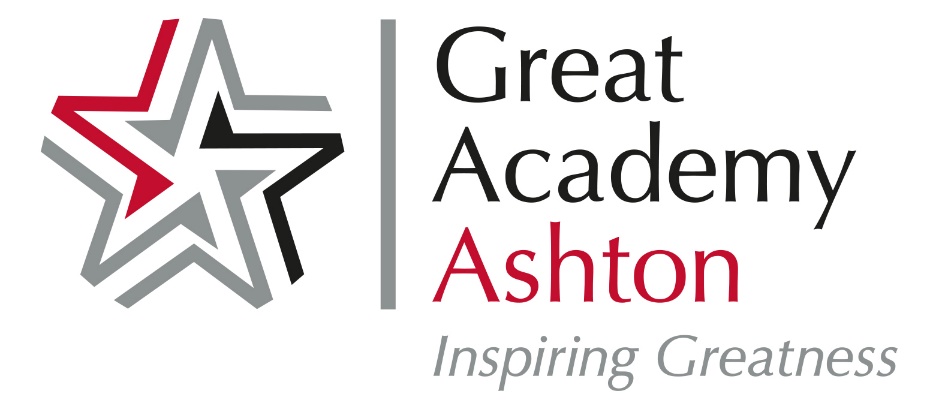 Key Stage 3 Reading ListGeneral FictionBlackman, Malorie 		Noughts and CrossesCrossan, Sarah 		The Weight of WaterErskine, Kathryn		MockingbirdEvans, Lissa 			Small Change for StuartFraillon, Zana 			The Bone SparrowGardner, Sally 		I, CorianderHartnett, Sonya 		Midnight ZooIbbotson, Eva 		Journey to the River SeaLaird, Elizabeth 		Welcome to NowhereLake, Nick 			In DarknessMcCaughrean, Geraldine 	The Death Defying Pepper RouxMoss, Miriam 			Girl on a PlaneNicholls, Sally 			Ways to Live ForeverPallacio, R J 			WonderPratchett, Terry 		NationRundell, Katherine 		RooftoppersSachar, Louis 			HolesThomson, Jamie 		Dark LordWilkins, Katherine 		My Best Friend and Other EnemiesWilliamson, Lara 		A Boy Called HopeAdventure/ FantasyBunzl, Peter 			Cogheart (Cogheart trilogy)Colfer, Eoin 			Artemis Fowl (Series)Corder, Zouzou 		Lion BoyCowell, Cressida 		How to Train Your DragonDickinson, Matt		Mortal Chaos (Mortal Chaos Series)Easton, Tom 			Seven Second DelayFunke, Cornelia 		Ink Heart (Trilogy)Gaiman, Neil 			The Graveyard BookHarris, M G 			Invisible City (The Joshua Files)Hoffman, Mary 		City of Masks (Stravaganza Series)Horowitz, A. 			Stormbreaker (Alex Rider Series)Hunter, Erin 			Into the Wild (Warrior Cats Series)Ibbotson, E 			The Secret of Platform 13Landy, Derek 			Skulduggery PleasantNess, Patrick 			A Monster CallsNicholson, William 		The Wind Singer (The Wind on Fire Trilogy)Nimmo, Jenny 		Midnight For Charlie Bone (Charlie Bone Series) Nix, Garth 			SabrielPaolini, Christopher 		EragonPaver, 				Michelle Wolf Brother (Chronicles of Ancient Darkness Series)Riggs, Ransom 		Miss Peregrine’s Home For Peculiar ChildrenRiordan, Rick 			Percy Jackson and the Lightening Thief (series)Rowling, J K 			Harry Potter and the Philosopher’s Stone (series)Ryan, Chris 			Hostage (Alpha Force Series)Snicket, Lemony 		The Bad Beginning (A Series of Unfortunate Events Series)Sparkes, Ali 			Finding the Fox (Shapeshifter Series)Stewart, Trenton Lee 	The Mysterious Benedict SocietyTolkien, JRR 			The HobbitWinterson, Janette 		TanglewreckWalden, Mark Higher 	Institute of Villainous Education (HIVE Series)Crime/Thriller/HorrorAbrahams, Peter 		Down the Rabbit Hole (Echo Falls Mystery Series)Cassidy, Anne 		Dead Time (Murder Notebooks Series)Gaiman, Neil 			CoralineGreen, Sally 			Half BadGrisham, John			Theodore BooneHigson, Charlie 		Silverfin (Young Bond Series)McKenzie, Sophie 		The Set-Up (Medusa Project Series)Priestley, Chris 		Tales of Terror From the Tunnel’s MouthSedgwick, Marcus 		Kiss of DeathShan, Darren 			Cirque du FreakSmith, Alexander Gordon 	Furnace: Lockdown (Escape From Furnace Series)Science FictionCollins, Suzanne 		The Hunger Games (trilogy)Dashner, James 		Maze Runner (series)Lore, Pittacus 			I am Number Four (Lorien Legacies Series)Ness, Patrick 			The Knife of Never Letting Go (Chaos Walking Series)Reeve, Phillip 			Railhead (trilogy)Roth, Veronica		Divergent (trilogy)Scarrow, Alex 		Time Riders (Time Riders Series)Walden, Mark 		EarthfallHistorical FictionAngus, Sam 			Soldier DogBoyne, John			The Boy in the Striped PyjamasBreslin, Theresa 		RemembranceGavin, Jamila 			Coram BoyGleitzman, Morris 		Once (Once/Now/Then/After)Holm, Anne 			I am DavidKerr, Judith 			When Hitler Stole Pink RabbitLaird, Elizabeth 		Oranges in No Man’s LandMagorian, Michelle 		Goodnight Mr TomMorpurgo, Michael 		The Amazing Story of Adolphus TipsPullman, Philip 		The Ruby in the Smoke (Sally Lockheart series)Serraillier, Ian 			The Silver SwordWilson, Leslie 			Last Train From KummersdorfZail, Suzy 			Saving MidnightZusak, Markus 		The Book ThiefClassics/Modern ClassicsBaum, F L 			The Wizard of OzCooper, Susan 		Over Sea, Under Stone (The Dark is Rising Sequence)Dahl, Roald 			MatildaJuster, Norton		The Phantom TollboothKipling, Rudyard 		The Jungle BookLewis, C S 			The Magician’s Nephew (The Chronicles of Narnia Series)L’Engle, Madeleine 		A Wrinkle in TimeTownsend, Sue 		The Secret Diary of Adrian MoleAutobiography/Non-FictionDahl, Roald 			Boy: Tales of ChildhoodFrank, Anne 			The Diary of Anne Frank